Automotive Technology 6th EditionChapter 1 - Automotive Background and OverviewLesson PlanCHAPTER SUMMARY: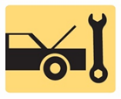 1. A history of the automobile and automobile development2. Introduction to the parts of the vehicle and their identification 3. Introduction to various vehicle component operation 4. Monroney Label_____________________________________________________________________________________OBJECTIVES: 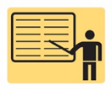 1. Explain the evolution of the automobile.2. Discuss the components of the vehicle body and chassis.3. Describe the evolution of engines. _____________________________________________________________________________________RESOURCES: (All resources may be found at http://www.jameshalderman.com)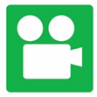 1.  Task Sheet ASE (A4-A-4) P-1:   Vehicle Chassis Identification2. Chapter PowerPoint 3. Crossword Puzzle and Word Search 4. Videos: History of the automobile video (44 minutes)5. ASE test registration booklet_____________________________________________________________________________________ACTIVITIES: 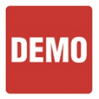 1. Task Sheet (A4-A-4) P-1: Have students complete Vehicle Chassis Identification task sheet._____________________________________________________________________________________ASSIGNMENTS: 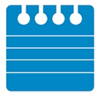 1. Chapter crossword and word search puzzles.2. Complete end of chapter 10 question quiz. 3. Have students take 1-2 ASE type test (at http://www.jameshalderman.com)_____________________________________________________________________________________CLASS DISCUSSION: 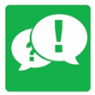 1. Review and group discussion chapter Frequently Asked Questions and Tech Tips sections. 2. Review and group discussion of the five (5) chapter Review Questions._____________________________________________________________________________________NOTES AND EVALUATION: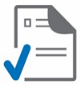 _____________________________________________________________________________________